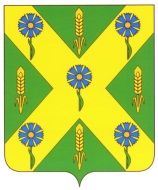 РОССИЙСКАЯ  ФЕДЕРАЦИЯОРЛОВСКАЯ ОБЛАСТЬАДМИНИСТРАЦИЯ НОВОСИЛЬСКОГО РАЙОНАПОСТАНОВЛЕНИЕ_10 декабря 2018года_						                 №_391___г. Новосиль Об утверждении Порядка предоставления иных межбюджетных трансфертов из бюджета города Новосиль в бюджет муниципального образования Новосильский районВ соответствии со статьями 9, 142, 142.4 Бюджетного кодекса Российской Федерации, статьей 15 Федерального закона от 6 октября 2003 №131-ФЗ «Об общих принципах организации местного самоуправления в Российской Федерации», Положением о бюджетном процессе от 30 сентября 2014 года  РЕШИЛ:Утвердить Порядок предоставления иных межбюджетных трансфертов из бюджета города Новосиль в бюджет муниципального образования Новосильский район Настоящее решение вступает  в силу со дня его принятия. Опубликовать данное решение и разместить на официальном сайте администрации Новосильского района.Глава Новосильского района                                            А.И.Шалимов